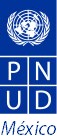  Informe Anual 2010Información general Desempeño de Proyecto (Se informa únicamente sobre los resultados en los que participa pnud)RIESGOS  PROBLEMAS/ASPECTOS RELEVANTESLECCIONES APRENDIDASDESEMPEÑO FINANCIERO ANUALElaborado por: Claudia Flores Suárez. Administradora de Proyecto                            Sonia Silva Swanson. Monitoreo y EvaluaciónFecha: 18 de enero 2011  Título completoOPAS 1969 Prevención de conflictos, desarrollo de acuerdos y construcción de la paz en comunidades con personas internamente desplazadas en Chiapas, México (2009-2012). No. de proyecto00064022Agencia de ejecuciónPNUDPresupuesto total PNUDUSD  3,652,659*Presupuesto PNUD disponible para 2010USD  951,335**Duración del proyectoDel 02/10/2009 al 02/10/2012.Resultado de CPD5. Consolidar la democracia para la vigencia de los derechos mediante la participación efectiva de la sociedad; fortalecimiento institucional acorde con la pluralidad política, social y culturalBreve descripción del proyecto:El Programa Conjunto tiene como objetivo fortalecer las capacidades para la reducción de los conflictos y tensiones en Chiapas. Contempla originalmente como beneficiarios a 24 comunidades  internamente desplazadas, a raíz del conflicto de 1994. La estrategia de intervención actúa en tres áreas programáticas. En la primera área se instrumentan acciones de fortalecimiento al desarrollo institucional de justicia penal, el sistema penitenciario y la seguridad, apoyado en diagnósticos locales y que a su vez promuevan la equidad de género, todo esto con el fin de mejorar el acceso a la justicia penal para la población desplazada. La segunda área programática del Programa en Conjunto encamina sus acciones al fortalecimiento de las capacidades locales y estatales para la reducción y resolución no violenta de conflictos y la construcción de una cultura de paz. La tercera área corresponde a acciones que buscan mejorar las condiciones de vida a través de la mejora de la vivienda y del ingreso de las personas desplazadas.La ejecución del Programa Conjunto contribuirá  al cumplimiento de los Objetivos del Desarrollo de Milenio (ODM) del país, específicamente a los objetivos para erradicar la pobreza extrema y el hambre, promover  la igualdad entre los géneros,  reducir la mortalidad infantil y mejorar la salud materna.Breve descripción del proyecto:El Programa Conjunto tiene como objetivo fortalecer las capacidades para la reducción de los conflictos y tensiones en Chiapas. Contempla originalmente como beneficiarios a 24 comunidades  internamente desplazadas, a raíz del conflicto de 1994. La estrategia de intervención actúa en tres áreas programáticas. En la primera área se instrumentan acciones de fortalecimiento al desarrollo institucional de justicia penal, el sistema penitenciario y la seguridad, apoyado en diagnósticos locales y que a su vez promuevan la equidad de género, todo esto con el fin de mejorar el acceso a la justicia penal para la población desplazada. La segunda área programática del Programa en Conjunto encamina sus acciones al fortalecimiento de las capacidades locales y estatales para la reducción y resolución no violenta de conflictos y la construcción de una cultura de paz. La tercera área corresponde a acciones que buscan mejorar las condiciones de vida a través de la mejora de la vivienda y del ingreso de las personas desplazadas.La ejecución del Programa Conjunto contribuirá  al cumplimiento de los Objetivos del Desarrollo de Milenio (ODM) del país, específicamente a los objetivos para erradicar la pobreza extrema y el hambre, promover  la igualdad entre los géneros,  reducir la mortalidad infantil y mejorar la salud materna. Resultado/Actividad  2: Reducción de la conflictividad mediante la construcción de una cultura de paz Resultado/Actividad  2: Reducción de la conflictividad mediante la construcción de una cultura de paz Resultado/Actividad  2: Reducción de la conflictividad mediante la construcción de una cultura de paz Resultado/Actividad  2: Reducción de la conflictividad mediante la construcción de una cultura de pazObjetivo: Fortalecimiento de capacidades locales de una manera integral en la   prevención  de  conflictos y en la construcción de una cultura de paz en la zona de intervención. Para el logro de este objetivo se integrarán  metodologías que contribuirán  a la superación de conflictos y al incremento de la participación pacífica en la resolución de los mismos. Objetivo: Fortalecimiento de capacidades locales de una manera integral en la   prevención  de  conflictos y en la construcción de una cultura de paz en la zona de intervención. Para el logro de este objetivo se integrarán  metodologías que contribuirán  a la superación de conflictos y al incremento de la participación pacífica en la resolución de los mismos. Objetivo: Fortalecimiento de capacidades locales de una manera integral en la   prevención  de  conflictos y en la construcción de una cultura de paz en la zona de intervención. Para el logro de este objetivo se integrarán  metodologías que contribuirán  a la superación de conflictos y al incremento de la participación pacífica en la resolución de los mismos. Objetivo: Fortalecimiento de capacidades locales de una manera integral en la   prevención  de  conflictos y en la construcción de una cultura de paz en la zona de intervención. Para el logro de este objetivo se integrarán  metodologías que contribuirán  a la superación de conflictos y al incremento de la participación pacífica en la resolución de los mismos. IndicadoresLínea de baseMeta (general o anual)Avance (Resultados)Producto 2.5 Realización del primero foro de diálogo democrático y cultura de paz.-Número de instituciones gubernamentales pertinentes que asisten al foro de diálogo democrático-Número de reseñas en los medios de comunicación.00Definición de la estrategia y metodología a seguir previo, durante y después del foro de diálogo democrático y cultura de paz, así como la definición de alcances, productos y número de participantes.Selección de recursos para organización del foro y realización en marzo 2011.Producto 2.6 Dos mesas interinstitucionales  de diálogo y promoción de la cultura de paz para atención a desplazados de las áreas de trabajo del programa-Número de casos presentados.-Nivel de avance en los casos presentados.-Número de acuerdos realizados durante las mesas.Mesa Kichán y mesas gubernamentales de resolución de conflictos puntuales en la zonaEn el marco de las mesas interinstitucionales:          la mesa de Ocosingo desarrolló  cinco reuniones;                            la mesa Zona Norte ha llevado a cabo cuatro.      Actualmente se da seguimiento a más de 10 acuerdos. Realización de un taller intergubernamental sobre desplazamiento interno con participación de más de 10 dependencias.Descripción breve del logro anual:Desde la perspectiva de gestión basada en resultados, el Programa Conjunto ha tenido un avance programático moderado, mostrando una clara tendencia a recuperar su desfase inicial, ya que se ha implementado la mayoría de los productos asociados a los tres resultados, logrando los siguientes avances:El Resultado ‘Reducción de la Conflictividad Mediante la Construcción de una Cultura de Paz’ ha tenido alcances estatales, municipales y a nivel comunitario, logrando visibilización y posicionamiento en la agenda pública de la problemática específica de la población internamente desplazada, como consecuencia de la sensibilización  y fortalecimiento de capacidades en el tema del desplazamiento interno a las autoridades de gobierno estatal y federal, sociedad civil y ciudadanos. Asimismo, se fortalecieron capacidades en planeación municipal con enfoque de cultura de paz a más de 30 autoridades municipales de los cinco municipios de intervención.Durante el año se han establecido formalmente las dos mesas interinstitucionales: la mesa Ocosingo y la mesa Kichán. En el caso de la mesa Ocosingo se dio seguimiento a la negociación del tema agrario, celebrando más de cinco reuniones y llegaron a su conclusión en dicho tema. En el marco de esta mesa también se logró proveer de herramientas técnicas a los servidores públicos para tener mayor capacidad de atención a los grupos de desplazados. En el caso de la mesa Kichán se mantiene el acuerdo de atender la situación de varias comunidades en situación de desplazamiento. Se ha avanzado en concretar beneficios puntuales para comunidades desplazadas, como la clave del INEGI para la comunidad ‘San Francisco No te lo Dije’ y atención a la de ‘San José el Bascán’, en donde la falta de acuerdo entre los dos grupos de desplazados que se encuentran en el mismo predio ha hecho que las negociaciones con las dependencias de gobierno se suspendan hasta que ambos grupos logren un acuerdo. Además se han llevado a cabo dos reuniones interinstitucionales en la comunidad de Usipa, municipio de Tila. Dicha reunión ha servido para dar seguimiento a las necesidades de la población retornada, y contó con la participación de más de cinco dependencias estatales y del Programa Conjunto de Agua Saneamiento.Descripción breve del logro anual:Desde la perspectiva de gestión basada en resultados, el Programa Conjunto ha tenido un avance programático moderado, mostrando una clara tendencia a recuperar su desfase inicial, ya que se ha implementado la mayoría de los productos asociados a los tres resultados, logrando los siguientes avances:El Resultado ‘Reducción de la Conflictividad Mediante la Construcción de una Cultura de Paz’ ha tenido alcances estatales, municipales y a nivel comunitario, logrando visibilización y posicionamiento en la agenda pública de la problemática específica de la población internamente desplazada, como consecuencia de la sensibilización  y fortalecimiento de capacidades en el tema del desplazamiento interno a las autoridades de gobierno estatal y federal, sociedad civil y ciudadanos. Asimismo, se fortalecieron capacidades en planeación municipal con enfoque de cultura de paz a más de 30 autoridades municipales de los cinco municipios de intervención.Durante el año se han establecido formalmente las dos mesas interinstitucionales: la mesa Ocosingo y la mesa Kichán. En el caso de la mesa Ocosingo se dio seguimiento a la negociación del tema agrario, celebrando más de cinco reuniones y llegaron a su conclusión en dicho tema. En el marco de esta mesa también se logró proveer de herramientas técnicas a los servidores públicos para tener mayor capacidad de atención a los grupos de desplazados. En el caso de la mesa Kichán se mantiene el acuerdo de atender la situación de varias comunidades en situación de desplazamiento. Se ha avanzado en concretar beneficios puntuales para comunidades desplazadas, como la clave del INEGI para la comunidad ‘San Francisco No te lo Dije’ y atención a la de ‘San José el Bascán’, en donde la falta de acuerdo entre los dos grupos de desplazados que se encuentran en el mismo predio ha hecho que las negociaciones con las dependencias de gobierno se suspendan hasta que ambos grupos logren un acuerdo. Además se han llevado a cabo dos reuniones interinstitucionales en la comunidad de Usipa, municipio de Tila. Dicha reunión ha servido para dar seguimiento a las necesidades de la población retornada, y contó con la participación de más de cinco dependencias estatales y del Programa Conjunto de Agua Saneamiento.Descripción breve del logro anual:Desde la perspectiva de gestión basada en resultados, el Programa Conjunto ha tenido un avance programático moderado, mostrando una clara tendencia a recuperar su desfase inicial, ya que se ha implementado la mayoría de los productos asociados a los tres resultados, logrando los siguientes avances:El Resultado ‘Reducción de la Conflictividad Mediante la Construcción de una Cultura de Paz’ ha tenido alcances estatales, municipales y a nivel comunitario, logrando visibilización y posicionamiento en la agenda pública de la problemática específica de la población internamente desplazada, como consecuencia de la sensibilización  y fortalecimiento de capacidades en el tema del desplazamiento interno a las autoridades de gobierno estatal y federal, sociedad civil y ciudadanos. Asimismo, se fortalecieron capacidades en planeación municipal con enfoque de cultura de paz a más de 30 autoridades municipales de los cinco municipios de intervención.Durante el año se han establecido formalmente las dos mesas interinstitucionales: la mesa Ocosingo y la mesa Kichán. En el caso de la mesa Ocosingo se dio seguimiento a la negociación del tema agrario, celebrando más de cinco reuniones y llegaron a su conclusión en dicho tema. En el marco de esta mesa también se logró proveer de herramientas técnicas a los servidores públicos para tener mayor capacidad de atención a los grupos de desplazados. En el caso de la mesa Kichán se mantiene el acuerdo de atender la situación de varias comunidades en situación de desplazamiento. Se ha avanzado en concretar beneficios puntuales para comunidades desplazadas, como la clave del INEGI para la comunidad ‘San Francisco No te lo Dije’ y atención a la de ‘San José el Bascán’, en donde la falta de acuerdo entre los dos grupos de desplazados que se encuentran en el mismo predio ha hecho que las negociaciones con las dependencias de gobierno se suspendan hasta que ambos grupos logren un acuerdo. Además se han llevado a cabo dos reuniones interinstitucionales en la comunidad de Usipa, municipio de Tila. Dicha reunión ha servido para dar seguimiento a las necesidades de la población retornada, y contó con la participación de más de cinco dependencias estatales y del Programa Conjunto de Agua Saneamiento.Descripción breve del logro anual:Desde la perspectiva de gestión basada en resultados, el Programa Conjunto ha tenido un avance programático moderado, mostrando una clara tendencia a recuperar su desfase inicial, ya que se ha implementado la mayoría de los productos asociados a los tres resultados, logrando los siguientes avances:El Resultado ‘Reducción de la Conflictividad Mediante la Construcción de una Cultura de Paz’ ha tenido alcances estatales, municipales y a nivel comunitario, logrando visibilización y posicionamiento en la agenda pública de la problemática específica de la población internamente desplazada, como consecuencia de la sensibilización  y fortalecimiento de capacidades en el tema del desplazamiento interno a las autoridades de gobierno estatal y federal, sociedad civil y ciudadanos. Asimismo, se fortalecieron capacidades en planeación municipal con enfoque de cultura de paz a más de 30 autoridades municipales de los cinco municipios de intervención.Durante el año se han establecido formalmente las dos mesas interinstitucionales: la mesa Ocosingo y la mesa Kichán. En el caso de la mesa Ocosingo se dio seguimiento a la negociación del tema agrario, celebrando más de cinco reuniones y llegaron a su conclusión en dicho tema. En el marco de esta mesa también se logró proveer de herramientas técnicas a los servidores públicos para tener mayor capacidad de atención a los grupos de desplazados. En el caso de la mesa Kichán se mantiene el acuerdo de atender la situación de varias comunidades en situación de desplazamiento. Se ha avanzado en concretar beneficios puntuales para comunidades desplazadas, como la clave del INEGI para la comunidad ‘San Francisco No te lo Dije’ y atención a la de ‘San José el Bascán’, en donde la falta de acuerdo entre los dos grupos de desplazados que se encuentran en el mismo predio ha hecho que las negociaciones con las dependencias de gobierno se suspendan hasta que ambos grupos logren un acuerdo. Además se han llevado a cabo dos reuniones interinstitucionales en la comunidad de Usipa, municipio de Tila. Dicha reunión ha servido para dar seguimiento a las necesidades de la población retornada, y contó con la participación de más de cinco dependencias estatales y del Programa Conjunto de Agua Saneamiento.Resultado/Actividad 3: Mejora de la vivienda y del ingreso de las personas internamente desplazadasResultado/Actividad 3: Mejora de la vivienda y del ingreso de las personas internamente desplazadasResultado/Actividad 3: Mejora de la vivienda y del ingreso de las personas internamente desplazadasResultado/Actividad 3: Mejora de la vivienda y del ingreso de las personas internamente desplazadasObjetivo: Mejorar las condiciones de vida de las personas desplazadas, a través de dos estrategias. La primera busca el  mejoramiento de la infraestructura de las viviendas de la población meta mediante el aprovisionamiento de piso firme, sanitarios ecológicos y estufas ahorradoras de leña. En el marco de la estrategia uno se desarrollarán talleres de autoconstrucción de viviendas de calidad que puedan mejorar el entorno comunitario, con el objetivo de fortalecer las capacidades locales para que, en un futuro, las personas formadas sean responsables de impulsar las actividades de mejoramiento de la  vivienda en sus propias comunidades y en otras circunvecinas.La segunda estrategia pretende reactivar la economía local y potencializar las posibilidades económicas de la población objetivo, a través de talleres que promuevan la realización  de actividades productivas y comerciales, tanto a nivel individual y familiar como en las plantaciones establecidas a fin de garantizar la seguridad alimentaria y la producción de excedentes para generar ingresos monetarios en el mercado local. El Programa cubrirá las necesidades básicas de las familias desplazadas en materia de salud, vivienda y autogestión, permitiéndoles tener una plataforma para la reinserción social basada en el respeto, autogestión y fortalecimiento de la sociedad civil y especialmente de la mujer como agente de construcción de paz.Objetivo: Mejorar las condiciones de vida de las personas desplazadas, a través de dos estrategias. La primera busca el  mejoramiento de la infraestructura de las viviendas de la población meta mediante el aprovisionamiento de piso firme, sanitarios ecológicos y estufas ahorradoras de leña. En el marco de la estrategia uno se desarrollarán talleres de autoconstrucción de viviendas de calidad que puedan mejorar el entorno comunitario, con el objetivo de fortalecer las capacidades locales para que, en un futuro, las personas formadas sean responsables de impulsar las actividades de mejoramiento de la  vivienda en sus propias comunidades y en otras circunvecinas.La segunda estrategia pretende reactivar la economía local y potencializar las posibilidades económicas de la población objetivo, a través de talleres que promuevan la realización  de actividades productivas y comerciales, tanto a nivel individual y familiar como en las plantaciones establecidas a fin de garantizar la seguridad alimentaria y la producción de excedentes para generar ingresos monetarios en el mercado local. El Programa cubrirá las necesidades básicas de las familias desplazadas en materia de salud, vivienda y autogestión, permitiéndoles tener una plataforma para la reinserción social basada en el respeto, autogestión y fortalecimiento de la sociedad civil y especialmente de la mujer como agente de construcción de paz.Objetivo: Mejorar las condiciones de vida de las personas desplazadas, a través de dos estrategias. La primera busca el  mejoramiento de la infraestructura de las viviendas de la población meta mediante el aprovisionamiento de piso firme, sanitarios ecológicos y estufas ahorradoras de leña. En el marco de la estrategia uno se desarrollarán talleres de autoconstrucción de viviendas de calidad que puedan mejorar el entorno comunitario, con el objetivo de fortalecer las capacidades locales para que, en un futuro, las personas formadas sean responsables de impulsar las actividades de mejoramiento de la  vivienda en sus propias comunidades y en otras circunvecinas.La segunda estrategia pretende reactivar la economía local y potencializar las posibilidades económicas de la población objetivo, a través de talleres que promuevan la realización  de actividades productivas y comerciales, tanto a nivel individual y familiar como en las plantaciones establecidas a fin de garantizar la seguridad alimentaria y la producción de excedentes para generar ingresos monetarios en el mercado local. El Programa cubrirá las necesidades básicas de las familias desplazadas en materia de salud, vivienda y autogestión, permitiéndoles tener una plataforma para la reinserción social basada en el respeto, autogestión y fortalecimiento de la sociedad civil y especialmente de la mujer como agente de construcción de paz.Objetivo: Mejorar las condiciones de vida de las personas desplazadas, a través de dos estrategias. La primera busca el  mejoramiento de la infraestructura de las viviendas de la población meta mediante el aprovisionamiento de piso firme, sanitarios ecológicos y estufas ahorradoras de leña. En el marco de la estrategia uno se desarrollarán talleres de autoconstrucción de viviendas de calidad que puedan mejorar el entorno comunitario, con el objetivo de fortalecer las capacidades locales para que, en un futuro, las personas formadas sean responsables de impulsar las actividades de mejoramiento de la  vivienda en sus propias comunidades y en otras circunvecinas.La segunda estrategia pretende reactivar la economía local y potencializar las posibilidades económicas de la población objetivo, a través de talleres que promuevan la realización  de actividades productivas y comerciales, tanto a nivel individual y familiar como en las plantaciones establecidas a fin de garantizar la seguridad alimentaria y la producción de excedentes para generar ingresos monetarios en el mercado local. El Programa cubrirá las necesidades básicas de las familias desplazadas en materia de salud, vivienda y autogestión, permitiéndoles tener una plataforma para la reinserción social basada en el respeto, autogestión y fortalecimiento de la sociedad civil y especialmente de la mujer como agente de construcción de paz.IndicadoresLínea de baseMeta (general o anual)Avances (Resultados)Producto 3.1 Estructura comunitaria capacitada en la autoconstrucción y uso de infraestructuras de la vivienda, con perspectiva  de diversidad cultural y género en las localidades beneficiarias del Programa.-Número de personas que reciben el diploma por haber participado en los talleres de autoconstrucción.-Porcentaje de mujeres que participaron en la toma de decisión sobre la construcción de la infraestructura en la vivienda.-Número de personas capacitadas en el uso y apropiación de las obras de mejoramiento.La mayoría de los beneficiarios tienen conocimiento básicos de autoconstrucción.El Programa espera capacitar a las comunidades beneficiarias de Salto de Agua y de la cabecera municipal de Ocosingo.Impartición de talleres de autoconstrucción en las comunidades de Yixthié y San Rafael, municipio de Salto de Agua y cabecera municipal de Ocosingo, beneficiando a más 42 familias en Salto de Agua y 98 familias en la cabecera municipal de Ocosingo.Producto 3.2 Las familias beneficiarias son dotadas de infraestructura tales como: piso firme, fogón ahorrador de combustible biomasa, sanitarios ecológicos e infraestructura básica comunitaria.-Consumo de leña.-Número de localidades que cuentan con mejoras en su vivienda.-Número de familias beneficiarias de la mejora de la vivienda.-Las familias gastan 3 tareas de leña en promedio a la semana.- En las localidades beneficiarias de Salto de Agua el 80% de la población vive en la zona rural con casas que cuentan con la infraestructura básica. En el caso de Ocosingo la mayoría de la población desplazada vive o renta una casa y en su mayoría viven en condiciones de hacinamiento.Las localidades beneficiarias en este año son: dos comunidades de Salto de Agua y varios barrios de la cabecera municipal de Ocosingo. Se construyeron pisos e infraestructura para los fogones ecológicos en las comunidades de Yixthié y San Rafael, municipio de Salto de Agua y se rehabilitaron algunos sanitarios ecológicos secos que ya estaban construidos en estas localidades. En el caso de los desplazados asentados en la cabecera municipal de Ocosingo se encuentra en proceso la construcción de pisos, fogones y sanitarios.Producto 3.3 Jefes/as  de familia formados y equipados de insumos para el arranque de los proyectos productivos que inciden en la reactivación de la economía local y seguridad alimentaria.-Número de personas capacitadas para desarrollar actividades productivas.-Número de proyectos productivos en funcionamiento.-Cantidad invertida, monto económico de los proyectos.La mayoría de las familias viven del autoconsumo.Formar y equipar a jefes/as de familia de insumos para el arranque de proyectos productivos en dos comunidades de Salto de Agua y en la cabecera municipal de Ocosingo.Definición de la estrategia a desarrollar para incentivar la economía local de las comunidades beneficiarias.Descripción breve del logro anual:El alcance de este producto es a nivel municipal y comunitario. Principalmente, se focalizaron las acciones a nivel comunitario, ampliando las capacidades de varias comunidades en la autoconstrucción y generando procesos participativos comunitarios. Se construyeron los pisos y parte de la infraestructura de los fogones, tomando en cuenta la voluntad de las jefas de familia. Como resultado de este proceso las familias beneficiarias han comenzado a apropiarse de sus obras de infraestructura en las comunidades de Yixthié  y San Rafael en el municipio de Salto de Agua, y en la cabecera municipal de Ocosingo. Beneficiando a más de 42 familias en Salto de Agua y a  98 familias de cabecera municipal de Ocosingo.Igualmente se ha avanzado en la definición de la estrategia para reactivar la economía local de las comunidades beneficiarias en los municipios de Salto de Agua.Descripción breve del logro anual:El alcance de este producto es a nivel municipal y comunitario. Principalmente, se focalizaron las acciones a nivel comunitario, ampliando las capacidades de varias comunidades en la autoconstrucción y generando procesos participativos comunitarios. Se construyeron los pisos y parte de la infraestructura de los fogones, tomando en cuenta la voluntad de las jefas de familia. Como resultado de este proceso las familias beneficiarias han comenzado a apropiarse de sus obras de infraestructura en las comunidades de Yixthié  y San Rafael en el municipio de Salto de Agua, y en la cabecera municipal de Ocosingo. Beneficiando a más de 42 familias en Salto de Agua y a  98 familias de cabecera municipal de Ocosingo.Igualmente se ha avanzado en la definición de la estrategia para reactivar la economía local de las comunidades beneficiarias en los municipios de Salto de Agua.Descripción breve del logro anual:El alcance de este producto es a nivel municipal y comunitario. Principalmente, se focalizaron las acciones a nivel comunitario, ampliando las capacidades de varias comunidades en la autoconstrucción y generando procesos participativos comunitarios. Se construyeron los pisos y parte de la infraestructura de los fogones, tomando en cuenta la voluntad de las jefas de familia. Como resultado de este proceso las familias beneficiarias han comenzado a apropiarse de sus obras de infraestructura en las comunidades de Yixthié  y San Rafael en el municipio de Salto de Agua, y en la cabecera municipal de Ocosingo. Beneficiando a más de 42 familias en Salto de Agua y a  98 familias de cabecera municipal de Ocosingo.Igualmente se ha avanzado en la definición de la estrategia para reactivar la economía local de las comunidades beneficiarias en los municipios de Salto de Agua.Descripción breve del logro anual:El alcance de este producto es a nivel municipal y comunitario. Principalmente, se focalizaron las acciones a nivel comunitario, ampliando las capacidades de varias comunidades en la autoconstrucción y generando procesos participativos comunitarios. Se construyeron los pisos y parte de la infraestructura de los fogones, tomando en cuenta la voluntad de las jefas de familia. Como resultado de este proceso las familias beneficiarias han comenzado a apropiarse de sus obras de infraestructura en las comunidades de Yixthié  y San Rafael en el municipio de Salto de Agua, y en la cabecera municipal de Ocosingo. Beneficiando a más de 42 familias en Salto de Agua y a  98 familias de cabecera municipal de Ocosingo.Igualmente se ha avanzado en la definición de la estrategia para reactivar la economía local de las comunidades beneficiarias en los municipios de Salto de Agua.COMPONENTE DE MONITOREO Y EVALUACIÓNCOMPONENTE DE MONITOREO Y EVALUACIÓNCOMPONENTE DE MONITOREO Y EVALUACIÓNCOMPONENTE DE MONITOREO Y EVALUACIÓNDescripción del breve del logro anual:Establecimiento de una línea de base piloto. Con el fin de ir avanzando en la construcción de la línea de base, se diseñó una encuesta para conocer las características socioeconómicas de la población meta, con el objetivo de de conocer las necesidades socioeconómicas de la población desplazada y al mismo tiempo poder pilotear una línea de base. La construcción de esta metodología de análisis fue elaborada conjuntamente entre las diferentes agencias del SNU, Foro para el Desarrollo Sustentable de Chiapas, y con la colaboración de estudiantes de la UNICH y diversos académicos locales.  El instrumento fue probado en una asamblea comunitaria con los desplazados de la cabecera municipal de Ocosingo, con una muestra de siete jefes/as de familia.  Diseño y adecuación del marco lógico del Programa Conjunto. Las cuatro agencias del Programa de manera conjunta realizaron la adecuación del Marco Lógico del PC a través de varias reuniones de trabajo y de análisis, logrando diseñar una estrategia de intervención conjunta con una misma metodología. En esta actividad también participó la organización civil Foro Chiapas, un representante del Grupo de Desplazados de Ocosingo y el gobierno local a través de BANCHIAPAS.Acciones de monitoreo. Las actividades de monitoreo realizadas durante este año fueron las siguientes: a) Misiones a terreno de acercamiento a la población objetivo, b) realización de preguntas semi-estructuradas a la población objetivo en asambleas comunitarias, con la finalidad de conocer las necesidades de manera multidimensional de hombres y mujeres beneficiarios del PC, c) acercamiento a diferentes actores clave (líderes comunitarios, autoridades de gobierno estatal y presidentes municipales) en la zona de intervención con  el objetivo de conocer la realidad e interacción de los distintos grupos, d) diseño de indicadores de proceso y producto.Mapeo de Actores. Definición de la metodología a utilizar y se realizó el plan de trabajo, con las primeras recomendaciones para la estrategia de acercamiento con las comunidades beneficiarias del Salto de Agua, Tila y cabecera municipal de Ocosingo.Diagnóstico de población internamente desplazada en Chiapas, México. Definición del contenido, metodología y alcance del diagnóstico, asimismo se elaboró la estructura y esquema de presentación del documento. Todo esto fue presentado al equipo técnico del Programa.Descripción del breve del logro anual:Establecimiento de una línea de base piloto. Con el fin de ir avanzando en la construcción de la línea de base, se diseñó una encuesta para conocer las características socioeconómicas de la población meta, con el objetivo de de conocer las necesidades socioeconómicas de la población desplazada y al mismo tiempo poder pilotear una línea de base. La construcción de esta metodología de análisis fue elaborada conjuntamente entre las diferentes agencias del SNU, Foro para el Desarrollo Sustentable de Chiapas, y con la colaboración de estudiantes de la UNICH y diversos académicos locales.  El instrumento fue probado en una asamblea comunitaria con los desplazados de la cabecera municipal de Ocosingo, con una muestra de siete jefes/as de familia.  Diseño y adecuación del marco lógico del Programa Conjunto. Las cuatro agencias del Programa de manera conjunta realizaron la adecuación del Marco Lógico del PC a través de varias reuniones de trabajo y de análisis, logrando diseñar una estrategia de intervención conjunta con una misma metodología. En esta actividad también participó la organización civil Foro Chiapas, un representante del Grupo de Desplazados de Ocosingo y el gobierno local a través de BANCHIAPAS.Acciones de monitoreo. Las actividades de monitoreo realizadas durante este año fueron las siguientes: a) Misiones a terreno de acercamiento a la población objetivo, b) realización de preguntas semi-estructuradas a la población objetivo en asambleas comunitarias, con la finalidad de conocer las necesidades de manera multidimensional de hombres y mujeres beneficiarios del PC, c) acercamiento a diferentes actores clave (líderes comunitarios, autoridades de gobierno estatal y presidentes municipales) en la zona de intervención con  el objetivo de conocer la realidad e interacción de los distintos grupos, d) diseño de indicadores de proceso y producto.Mapeo de Actores. Definición de la metodología a utilizar y se realizó el plan de trabajo, con las primeras recomendaciones para la estrategia de acercamiento con las comunidades beneficiarias del Salto de Agua, Tila y cabecera municipal de Ocosingo.Diagnóstico de población internamente desplazada en Chiapas, México. Definición del contenido, metodología y alcance del diagnóstico, asimismo se elaboró la estructura y esquema de presentación del documento. Todo esto fue presentado al equipo técnico del Programa.Descripción del breve del logro anual:Establecimiento de una línea de base piloto. Con el fin de ir avanzando en la construcción de la línea de base, se diseñó una encuesta para conocer las características socioeconómicas de la población meta, con el objetivo de de conocer las necesidades socioeconómicas de la población desplazada y al mismo tiempo poder pilotear una línea de base. La construcción de esta metodología de análisis fue elaborada conjuntamente entre las diferentes agencias del SNU, Foro para el Desarrollo Sustentable de Chiapas, y con la colaboración de estudiantes de la UNICH y diversos académicos locales.  El instrumento fue probado en una asamblea comunitaria con los desplazados de la cabecera municipal de Ocosingo, con una muestra de siete jefes/as de familia.  Diseño y adecuación del marco lógico del Programa Conjunto. Las cuatro agencias del Programa de manera conjunta realizaron la adecuación del Marco Lógico del PC a través de varias reuniones de trabajo y de análisis, logrando diseñar una estrategia de intervención conjunta con una misma metodología. En esta actividad también participó la organización civil Foro Chiapas, un representante del Grupo de Desplazados de Ocosingo y el gobierno local a través de BANCHIAPAS.Acciones de monitoreo. Las actividades de monitoreo realizadas durante este año fueron las siguientes: a) Misiones a terreno de acercamiento a la población objetivo, b) realización de preguntas semi-estructuradas a la población objetivo en asambleas comunitarias, con la finalidad de conocer las necesidades de manera multidimensional de hombres y mujeres beneficiarios del PC, c) acercamiento a diferentes actores clave (líderes comunitarios, autoridades de gobierno estatal y presidentes municipales) en la zona de intervención con  el objetivo de conocer la realidad e interacción de los distintos grupos, d) diseño de indicadores de proceso y producto.Mapeo de Actores. Definición de la metodología a utilizar y se realizó el plan de trabajo, con las primeras recomendaciones para la estrategia de acercamiento con las comunidades beneficiarias del Salto de Agua, Tila y cabecera municipal de Ocosingo.Diagnóstico de población internamente desplazada en Chiapas, México. Definición del contenido, metodología y alcance del diagnóstico, asimismo se elaboró la estructura y esquema de presentación del documento. Todo esto fue presentado al equipo técnico del Programa.Descripción del breve del logro anual:Establecimiento de una línea de base piloto. Con el fin de ir avanzando en la construcción de la línea de base, se diseñó una encuesta para conocer las características socioeconómicas de la población meta, con el objetivo de de conocer las necesidades socioeconómicas de la población desplazada y al mismo tiempo poder pilotear una línea de base. La construcción de esta metodología de análisis fue elaborada conjuntamente entre las diferentes agencias del SNU, Foro para el Desarrollo Sustentable de Chiapas, y con la colaboración de estudiantes de la UNICH y diversos académicos locales.  El instrumento fue probado en una asamblea comunitaria con los desplazados de la cabecera municipal de Ocosingo, con una muestra de siete jefes/as de familia.  Diseño y adecuación del marco lógico del Programa Conjunto. Las cuatro agencias del Programa de manera conjunta realizaron la adecuación del Marco Lógico del PC a través de varias reuniones de trabajo y de análisis, logrando diseñar una estrategia de intervención conjunta con una misma metodología. En esta actividad también participó la organización civil Foro Chiapas, un representante del Grupo de Desplazados de Ocosingo y el gobierno local a través de BANCHIAPAS.Acciones de monitoreo. Las actividades de monitoreo realizadas durante este año fueron las siguientes: a) Misiones a terreno de acercamiento a la población objetivo, b) realización de preguntas semi-estructuradas a la población objetivo en asambleas comunitarias, con la finalidad de conocer las necesidades de manera multidimensional de hombres y mujeres beneficiarios del PC, c) acercamiento a diferentes actores clave (líderes comunitarios, autoridades de gobierno estatal y presidentes municipales) en la zona de intervención con  el objetivo de conocer la realidad e interacción de los distintos grupos, d) diseño de indicadores de proceso y producto.Mapeo de Actores. Definición de la metodología a utilizar y se realizó el plan de trabajo, con las primeras recomendaciones para la estrategia de acercamiento con las comunidades beneficiarias del Salto de Agua, Tila y cabecera municipal de Ocosingo.Diagnóstico de población internamente desplazada en Chiapas, México. Definición del contenido, metodología y alcance del diagnóstico, asimismo se elaboró la estructura y esquema de presentación del documento. Todo esto fue presentado al equipo técnico del Programa.COORDINACIÓNCOORDINACIÓNCOORDINACIÓNCOORDINACIÓNDurante este primer año de implementación, la Coordinación tuvo los siguientes resultados:En el área administrativa se ha elaborado una serie de acuerdos de homologación administrativa y operativa, los cuales se están implementando y perfeccionando. Durante este semestre se hicieron más de cinco reuniones de aproximación de manera conjunta con los actores clave de instituciones gubernamentales y no gubernamentales; posicionando y fortaleciendo una sola visión del Programa. En el tema de acciones conjuntas, se realizó un gran número de actividades con la colaboración de varias agencias, donde cada aportó su ventaja comparativa, logrando generar impactos más integrales. Se realizaron esfuerzos de coordinación con las autoridades de gobierno estatal y municipal y se iniciaron procesos de articulación con la política pública en las temáticas donde converge el PC. Se realizaron más 15  visitas de campo de manera conjunta nos han permitido una aproximación a posibles nuevas comunidades y al mismo tiempo han permitido dar un acompañamiento a los procesos que se están construyendo con las comunidades e instituciones locales beneficiarias. Reuniones periódicas con el equipo de trabajo. Este espacio ha facilitado la coordinación entre las distintas agencias involucradas en el PC, pues en él se exponen los avances, actividades realizadas y dificultades que se han enfrentado; de igual manera ha servido para la toma de decisiones conjuntas tanto en lo sustantivo como en los administrativo; logrando avances en el empleo de procedimientos comunes entre las agencias. Realización de tres reuniones con el Comité de Gestión. Este mecanismo se ha logrado consolidar como un espacio de inclusión, pues en él participan la sociedad civil, academia, agencias del SNU y representantes de dos grupos de desplazados, lo cual ha permitido construir un punto de encuentro donde los diversos grupos no gubernamentales pueden influir en la toma de decisiones y hacer recomendaciones, logrando considerar la perspectiva de la población desplazada.Reuniones de trabajo entre los Programas Conjuntos existentes en México. Dicho espacio ha servido para el intercambio de saberes, búsqueda de convergencias, planeación de acciones puntuales entre ambos Programas y seguimiento de acuerdos.Como resultado de estos mecanismos de coordinación implementados se ha logrado consolidar e institucionalizar el enfoque de trabajo interagencial, sentando bases para la actuación conjunta y coordinada con los actores clave (población beneficiaria, instituciones de gobierno nacional, local, sociedad civil y académica).Durante este primer año de implementación, la Coordinación tuvo los siguientes resultados:En el área administrativa se ha elaborado una serie de acuerdos de homologación administrativa y operativa, los cuales se están implementando y perfeccionando. Durante este semestre se hicieron más de cinco reuniones de aproximación de manera conjunta con los actores clave de instituciones gubernamentales y no gubernamentales; posicionando y fortaleciendo una sola visión del Programa. En el tema de acciones conjuntas, se realizó un gran número de actividades con la colaboración de varias agencias, donde cada aportó su ventaja comparativa, logrando generar impactos más integrales. Se realizaron esfuerzos de coordinación con las autoridades de gobierno estatal y municipal y se iniciaron procesos de articulación con la política pública en las temáticas donde converge el PC. Se realizaron más 15  visitas de campo de manera conjunta nos han permitido una aproximación a posibles nuevas comunidades y al mismo tiempo han permitido dar un acompañamiento a los procesos que se están construyendo con las comunidades e instituciones locales beneficiarias. Reuniones periódicas con el equipo de trabajo. Este espacio ha facilitado la coordinación entre las distintas agencias involucradas en el PC, pues en él se exponen los avances, actividades realizadas y dificultades que se han enfrentado; de igual manera ha servido para la toma de decisiones conjuntas tanto en lo sustantivo como en los administrativo; logrando avances en el empleo de procedimientos comunes entre las agencias. Realización de tres reuniones con el Comité de Gestión. Este mecanismo se ha logrado consolidar como un espacio de inclusión, pues en él participan la sociedad civil, academia, agencias del SNU y representantes de dos grupos de desplazados, lo cual ha permitido construir un punto de encuentro donde los diversos grupos no gubernamentales pueden influir en la toma de decisiones y hacer recomendaciones, logrando considerar la perspectiva de la población desplazada.Reuniones de trabajo entre los Programas Conjuntos existentes en México. Dicho espacio ha servido para el intercambio de saberes, búsqueda de convergencias, planeación de acciones puntuales entre ambos Programas y seguimiento de acuerdos.Como resultado de estos mecanismos de coordinación implementados se ha logrado consolidar e institucionalizar el enfoque de trabajo interagencial, sentando bases para la actuación conjunta y coordinada con los actores clave (población beneficiaria, instituciones de gobierno nacional, local, sociedad civil y académica).Durante este primer año de implementación, la Coordinación tuvo los siguientes resultados:En el área administrativa se ha elaborado una serie de acuerdos de homologación administrativa y operativa, los cuales se están implementando y perfeccionando. Durante este semestre se hicieron más de cinco reuniones de aproximación de manera conjunta con los actores clave de instituciones gubernamentales y no gubernamentales; posicionando y fortaleciendo una sola visión del Programa. En el tema de acciones conjuntas, se realizó un gran número de actividades con la colaboración de varias agencias, donde cada aportó su ventaja comparativa, logrando generar impactos más integrales. Se realizaron esfuerzos de coordinación con las autoridades de gobierno estatal y municipal y se iniciaron procesos de articulación con la política pública en las temáticas donde converge el PC. Se realizaron más 15  visitas de campo de manera conjunta nos han permitido una aproximación a posibles nuevas comunidades y al mismo tiempo han permitido dar un acompañamiento a los procesos que se están construyendo con las comunidades e instituciones locales beneficiarias. Reuniones periódicas con el equipo de trabajo. Este espacio ha facilitado la coordinación entre las distintas agencias involucradas en el PC, pues en él se exponen los avances, actividades realizadas y dificultades que se han enfrentado; de igual manera ha servido para la toma de decisiones conjuntas tanto en lo sustantivo como en los administrativo; logrando avances en el empleo de procedimientos comunes entre las agencias. Realización de tres reuniones con el Comité de Gestión. Este mecanismo se ha logrado consolidar como un espacio de inclusión, pues en él participan la sociedad civil, academia, agencias del SNU y representantes de dos grupos de desplazados, lo cual ha permitido construir un punto de encuentro donde los diversos grupos no gubernamentales pueden influir en la toma de decisiones y hacer recomendaciones, logrando considerar la perspectiva de la población desplazada.Reuniones de trabajo entre los Programas Conjuntos existentes en México. Dicho espacio ha servido para el intercambio de saberes, búsqueda de convergencias, planeación de acciones puntuales entre ambos Programas y seguimiento de acuerdos.Como resultado de estos mecanismos de coordinación implementados se ha logrado consolidar e institucionalizar el enfoque de trabajo interagencial, sentando bases para la actuación conjunta y coordinada con los actores clave (población beneficiaria, instituciones de gobierno nacional, local, sociedad civil y académica).Durante este primer año de implementación, la Coordinación tuvo los siguientes resultados:En el área administrativa se ha elaborado una serie de acuerdos de homologación administrativa y operativa, los cuales se están implementando y perfeccionando. Durante este semestre se hicieron más de cinco reuniones de aproximación de manera conjunta con los actores clave de instituciones gubernamentales y no gubernamentales; posicionando y fortaleciendo una sola visión del Programa. En el tema de acciones conjuntas, se realizó un gran número de actividades con la colaboración de varias agencias, donde cada aportó su ventaja comparativa, logrando generar impactos más integrales. Se realizaron esfuerzos de coordinación con las autoridades de gobierno estatal y municipal y se iniciaron procesos de articulación con la política pública en las temáticas donde converge el PC. Se realizaron más 15  visitas de campo de manera conjunta nos han permitido una aproximación a posibles nuevas comunidades y al mismo tiempo han permitido dar un acompañamiento a los procesos que se están construyendo con las comunidades e instituciones locales beneficiarias. Reuniones periódicas con el equipo de trabajo. Este espacio ha facilitado la coordinación entre las distintas agencias involucradas en el PC, pues en él se exponen los avances, actividades realizadas y dificultades que se han enfrentado; de igual manera ha servido para la toma de decisiones conjuntas tanto en lo sustantivo como en los administrativo; logrando avances en el empleo de procedimientos comunes entre las agencias. Realización de tres reuniones con el Comité de Gestión. Este mecanismo se ha logrado consolidar como un espacio de inclusión, pues en él participan la sociedad civil, academia, agencias del SNU y representantes de dos grupos de desplazados, lo cual ha permitido construir un punto de encuentro donde los diversos grupos no gubernamentales pueden influir en la toma de decisiones y hacer recomendaciones, logrando considerar la perspectiva de la población desplazada.Reuniones de trabajo entre los Programas Conjuntos existentes en México. Dicho espacio ha servido para el intercambio de saberes, búsqueda de convergencias, planeación de acciones puntuales entre ambos Programas y seguimiento de acuerdos.Como resultado de estos mecanismos de coordinación implementados se ha logrado consolidar e institucionalizar el enfoque de trabajo interagencial, sentando bases para la actuación conjunta y coordinada con los actores clave (población beneficiaria, instituciones de gobierno nacional, local, sociedad civil y académica).DescripciónResultados/actividades afectadasDescripción breve de las medidas tomadasFechaGrado del riesgoDescontento social.  La polarización en el escenario estatal de tensiones políticas entre ciertos grupos sociales  y el gobierno estatal.Dificultó la concertación de objetivos de cooperación con ciertos grupos sociales.Identificar y fortalecer la construcción de alianzas a nivel local con entidades técnicas y académicas que no generan resistencias políticas y facilitan la construcción de confianza, por sus enfoques y métodos participativos e incluyentes.01/01/2010-31/03/2010MedioAmbientales.- El Estado presenta  un alto riesgo de desastres naturales, particularmente durante la temporada de lluvias, lo que puede afectar las comunicaciones con las comunidades de intervención, especialmente con aquellas en las localizaciones más remotas. El equipo reforzará, por ello, sus medidas de seguridad en el terreno.Retrasó el arranque de actividades de autoconstrucciónLa Coordinación a través de del Programa de Riesgos de PNUD tiene contemplado realizar una análisis de riesgos en las comunidades de intervención, con el propósito de prevenir y mitigar futuros impactos negativos de desastres naturales en la zona de intervención.01/07/2010-30/09/2010AltoPolíticos. La complejidad  y sensibilidad de la temática de los desplazados internos ha llevado al Programa a actuar con cautela en la zona de intervención.Retrasó significativamente la implementación de actividades.El Programa Conjunto  ha redefinido su estrategia de acercamiento  a las comunidades beneficiarias. 01/07/2010-30/09/2010.MedioSociales. La insuficiencia de iniciativas y proyectos de apoyo dirigidos a población internamente desplaza ha multiplicado las expectativas en relación a las actividades a desarrollar por el PC. Continuamente el PC recibe demandas de atención a grupos vulnerables que, al no ser objetivo del programa, se interpretan como falta de interés del proyecto y crean animadversión hacia el mismo.Dificultades para eficientizar tiempos de aproximación a las comunidades de intervención.Identificar y fortalecer la construcción de alianzas a nivel local con entidades técnicas y académicas que no generan resistencias políticas y facilitan la construcción de confianza, por sus enfoques y métodos participativos e incluyentes.02/10/09Medio	|Operacionales.  Durante el tiempo de operación del proyect, las protestas y bloqueo de operaciones de la Suboficina, aunque por breves periodos, han sido una constante.Todo esto  afecta la operatividad y ha obligado al equipo a adaptarse a laborar en sedes alternasEl PC ha mejorado sus mecanismos de seguridad con el objetivo de que este tipo de protestas y bloqueos afecten lo menos posible a la operatividad del mismo.01/04/2010- 30/06/2010.MedioSeguridad. La constante presencia de grupos que se manifiestan frente a la Suboficina ha obligado a reforzar las medidas de seguridad, precisamente para evitar más afectaciones a las operaciones.De la misma manera, la temática sensible del proyecto puede afectar las misiones en terreno del equipo técnico.Estas acciones pudieran incidir negativamente en la operatividad del PC.Para evitar que estas acciones afecten la operatividad del PC, se han diseñado y reforzado los mecanismos de seguridad.En al ámbito de las salidas a terreno se ha redoblado la seguridad a través de la compra de equipo de seguridad y el personal ha tomado cursos de seguridad básica y avanzada.01/04/2010- 30/06/2010MedioOtros.  La constante visibilidad de la Agenda ONU-Chiapas representa un factor de desconfianza de muchos grupos, tanto comunitarios como de la sociedad civil.Falta de cooperación e interés de ciertos posibles socios de ejecución al colaborar con el PC.La estrategia del PC apunta a colocar sus propios temas en la agenda local.01/04/2010- 30/06/2010MedioDescripciónDescripción breve de las medidas tomadasFecha inicio-finCrítico(Sí o No)Tiempos y prioridades de las comunidades beneficiarias. La planeación inicial del Programa no contempló la naturaleza sensible de las comunidades beneficiarias. Estas comunidades han requerido la generación de confianza entre una gran variedad de actores, lo cual ha implicado tiempos de consenso y negociación para la vinculación de nuevos actores y alianzas con una diversidad de participantes gubernamentales y no gubernamentales, retrasando el cumplimiento de la ejecución programada en el Plan Anual de Trabajo.La realización de un mapeo de actores clave ha contribuido a redefinir la estrategia de aproximación y negociación con las comunidades beneficiarias, apuntando hacia la construcción y fortalecimiento de alianzas con una diversidad de actores de influencia en la zona de intervención. En este sentido, se apunta como buena práctica la búsqueda continua de consensos. 01/10/2010Sí   NoOrganizacional. El trabajo interagencial añade complejidad a la operatividad y ejecución de actividades, ya que la variedad de sistemas administrativos que maneja cada agencia participante obstaculiza la posibilidad de contar con un modelo único para la gestión conjunta. Además, la complejidad de los procesos administrativos de cada agencia demoró la ejecución de actividades.Se continuarán haciendo esfuerzos de armonización de los procedimientos administrativos y financieros entre las agencias participantes en el PC. 01/02/2010-31/12/2010Sí   NoClimatológico. Las contingencias climáticas y tormentas tropicales que se presentaron a lo largo de este semestre produjeron retrasos en la realización de varias actividades del PC con la población objetivo.El Programa tiene contemplado realizar un análisis de riesgos en las comunidades de intervención, con el propósito de prevenir y mitigar futuros impactos negativos de desastres naturales en las comunidades beneficiarias.20/09/2010Sí   No¿Hay lecciones que pueden beneficiar el diseño o implementación de otros proyectos? 	Principales lecciones aprendidas:DiseñoLa planificación para el segundo año programático pretende tener un Plan Anual de Trabajo más ambicioso en resultados y más realista en cronología de implementación, que contemple los tiempos y dinámicas que requiere cada proceso operativo y administrativo. Durante la implementación de actividades del Programa se revisará de manera periódica cuáles son las actividades críticas y prioritarias; en paralelo se implementarán medidas para solucionar los obstáculos encontrados durante la ejecución. La revisión sustantiva que el Programa realizó en los primeros meses, permitió al Programa actualizar y mejorar la estrategia de intervención, ya que se revisó el diseño y formulación del mismo. Permitiendo revalorar la pertinencia de las soluciones planteadas, respecto a las necesidades de la población desplazada. Los resultados fueron que el Programa pudo tener líneas estratégicas más  acordes a las necesidades específicas de la población desplazada. Esta experiencia nos dio la oportunidad de valorar la importancia de tener una planeación flexible que permita hacer las adecuaciones pertinentes.ImplementaciónLa realización de un trabajo con cuatro Agencias del Sistema de Naciones Unidas con sus propios sistemas, procesos y  tiempos de gestión implica retos de coordinación y demanda mecanismos innovadores para la gestión conjunto. Estos factores afectan continuamente la toma de decisiones operativas y administrativas. Las lecciones aprendidas de los contratiempos antes mencionados nos permiten evidenciar que es necesario mejorar el trabajo en conjunto, por lo que, la Coordinación del Programa Conjunto impulsará mecanismos y estrategias que puedan hacer más eficiente esta homologación; por ejemplo, se tiene planeado desarrollar un manual operativo de la gestión conjunta del PC, considerando los aprendizajes generados durante este primer año programático. Cabe resaltar que las normas administrativas y el manejo presupuestal que desde las oficinas centrales de las agencias imponen a sus representantes nacionales, a veces tienen un bajo grado de flexibilidad. Por lo que la Coordinación del Programa Conjunto promueve la homogenización de procesos administrativos y la coordinación en tiempos en entrega de reportes financieros, todo esto con el fin de promover una sola cultura organizacional.En materia de seguridad se hizo evidente la necesidad de medidas ad hoc para la sede del programa. Por la sensibilidad de la temática, se hace evidente la necesidad de crear una estrategia de medios de comunicación en la que el programa destaque como un agente neutral en la búsqueda de la consecución de los ODM. Debido a lo anterior, las medidas tomadas fueron cambiar de sede, y a su vez se reforzaron las medidas de seguridad de acuerdo a los estándares de seguridad del Sistema de Naciones Unidas (SNU). Todo esto con el fin de prevenir que la oficina vuelva a hacer tomada de nuevo como centro de protestas. Una estrategia de comunicación adecuada al contexto está en vías de elaboración.Buenas prácticas de procesos administrativos y operativosDurante el primer semestre del 2010, se acordó con todas las agencias el formato del informe financiero y sustantivo, así como las variables que debían contener estos informes, especialmente en lo relacionado a los rubros de gasto que en ese momento fueron estandarizados para todas las agencias.También se acordó la periodicidad de los reportes financiaros y sustantivo. Estos acuerdos han ayudado a facilitar todos los procesos administrativos financieros del Programa y contar con información más actualizada.En este sentido, los procedimientos administrativos y operativos que se han diseñado de manera conjunta bajo este marco operativo son:Establecimiento de canales de comunicación organizacional  y, en paralelo se han implementado mecanismos de participación de la estructura organizacional del PC, con el fin de mejorar la gestión conjunta (reuniones de equipo semanales y socialización de la minutas);Armonización de minutas de reunión;Gestión conjunta de procesos;Implementación de prácticas  para el mejor uso conjunto de los vehículos del Programa Conjunto;Homologación interagencial de viáticos en salidas a misiones a terreno;Homologación de reglas de seguridad;Definición de criterios de zona y localidades de intervención del PC;Establecimiento de misiones conjuntas a terreno;Operacionalización del Programa Conjunto a través de una mayor detalle de las actividades y el inicio de la construcción de una ruta crítica, esta herramienta facilitará la toma de decisiones y la implementación efectiva y eficiente del Programa;Establecimiento de criterios de intervención en casos de mediación con las comunidades beneficiarias.Gasto del año 2010Gasto del año 2010Gasto del año 2010Gasto del año 2010Gasto del año 2010AprobadoUSD 951,335USD 951,335USD 951,33526% del presupuesto total del proyectoEjercidoUSD 485,194USD 485,194USD 485,19451% del presupuesto del año2010Total del gastoUSD 504,562USD 504,562USD 504,56214% del presupuesto del proyectoMotivo de la variación en el gastoRetraso en el inicio de los trabajos debido a la tardía formación del equipo de trabajo, falta de previsión de tiempos de planificación e identificación de zonas de intervención, además de oficinas inhabilitadas debido a protestas sociales.Motivo de la variación en el gastoRetraso en el inicio de los trabajos debido a la tardía formación del equipo de trabajo, falta de previsión de tiempos de planificación e identificación de zonas de intervención, además de oficinas inhabilitadas debido a protestas sociales.Motivo de la variación en el gastoRetraso en el inicio de los trabajos debido a la tardía formación del equipo de trabajo, falta de previsión de tiempos de planificación e identificación de zonas de intervención, además de oficinas inhabilitadas debido a protestas sociales.Motivo de la variación en el gastoRetraso en el inicio de los trabajos debido a la tardía formación del equipo de trabajo, falta de previsión de tiempos de planificación e identificación de zonas de intervención, además de oficinas inhabilitadas debido a protestas sociales.Motivo de la variación en el gastoRetraso en el inicio de los trabajos debido a la tardía formación del equipo de trabajo, falta de previsión de tiempos de planificación e identificación de zonas de intervención, además de oficinas inhabilitadas debido a protestas sociales.PlaneaciónPlaneaciónPlaneaciónPlaneaciónPlaneaciónPresupuesto del año siguienteUSD 1,914,586USD 1,914,586USD 1,914,58652% del presupuesto total del proyectoRevisión en procesoSí NoObjetivo de la revisión (descripción breve)Objetivo de la revisión (descripción breve)Revisión en procesoPasar el remanente del año 2010 al año 2011, distribuyéndolo en las cuentas presupuestales correspondientes,  Pasar el remanente del año 2010 al año 2011, distribuyéndolo en las cuentas presupuestales correspondientes,  